Уважаемые родители! Занятия с 1 октября (пятница) переносятся на 27 сентября 2021 года (понедельник) Задание 5 Следующее  занятие 06.10.2021 (среда)Сбор групп на площадке в 17.15  (просьба  не опаздывать)Напоминаем, детям с собой необходимо иметь сменную обувь, бейдж с ФИ ребенка, № группы, и № телефона родителя для экстренной связи.А также:Смотрите информацию на сайте: www.lic82.ru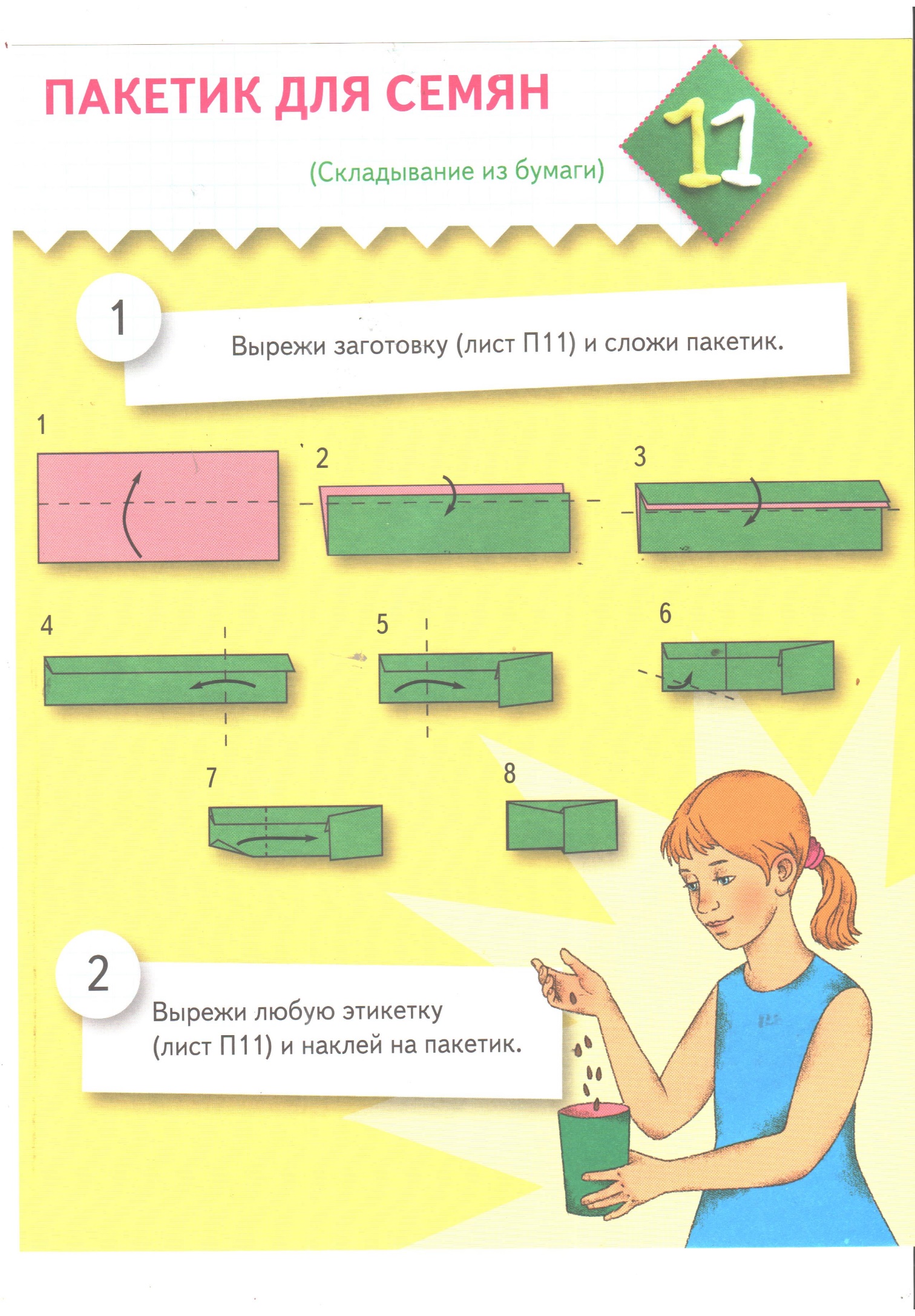 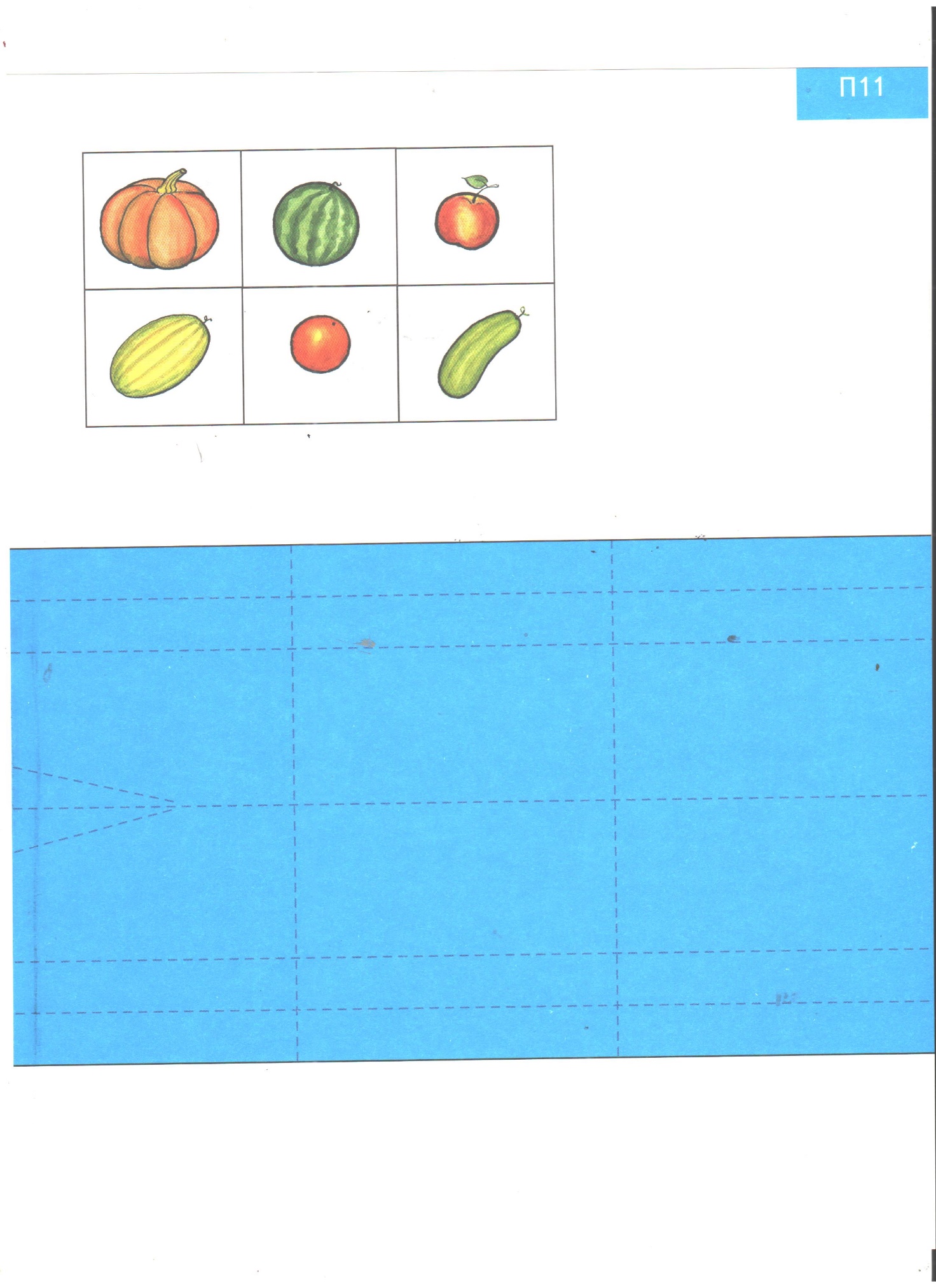 ПредметГруппаДатазанятияДомашнее заданиеПринадлежности для урокаРечь1-906.10.20211. Уметь называть свой адрес, знать что такое светофор, его основные цвета. 2. Знать знаки пешеходный переход (зебра, подземный переход), для чего они нужны . 2. Печатать изученные буквы: А, а, Я, я, У, у.1. Азбука2. Рабочая тетрадь 3. Простые карандаши4. Цветные карандаши5. Логопедические альбомы все 46. Тетрадь в крупную клетку с буквойМатематика1-906.10.2021Учебник-тетрадь «Раз ступенька, два ступенька» ч.1Стр9 №6 узор на клеточках.1.Тетрадь в крупную клеточку с цифрой2. Учебник-тетрадь «Раз ступенька, два ступенька» ч.1Подготовка руки к письму7-906.10.2021д.з. лист "Пакетик для семян" (подготовить и оставить пока дома) (листы см. ниже)1. Папка «Послушный карандаш» 2. Тетрадь в крупную клетку с карандашиком.  3.Отточенные цветные карандаши (на каждое занятие)4.Простые карандаши (на каждое занятие)Подготовка руки к письму1-608.10.2021д.з. лист "Пакетик для семян" (подготовить и оставить пока дома) (листы см. ниже)1. Папка «Послушный карандаш» 2. Тетрадь в крупную клетку с карандашиком.  3.Отточенные цветные карандаши (на каждое занятие)4.Простые карандаши (на каждое занятие)Общение1-606.10.2021Занятие 3, задания отмеченные галочкой«За три месяца до школы»Общение7-908.10.2021Занятие 2, задания отмеченные галочкой«За три месяца до школы»